Torquay Boys' Grammar School
Shiphay Manor Drive
Torquay
Devon
TQ2 7EL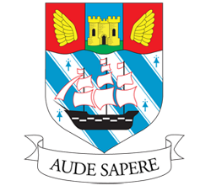 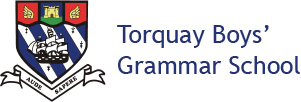 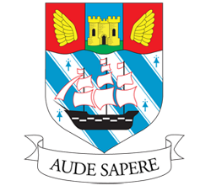 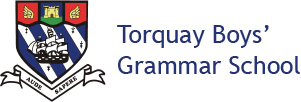 Tel: 01803 615501
Fax: 01803 614613Email: enquiries@tbgs.torbay.sch.uk
Website: http://www.tbgs.co.uk/Torquay Girls’ Grammar School
30 Shiphay Lane
Torquay
Devon
TQ2 7DY:  01803 613215
Fax:  01803 616724Email: admin@tggs.torbay.sch.uk
Website: www.tggs.torbay.sch.uk

Dear Able and Talented Coordinators,Thank you for your interest in our Year 4 & 5 Able Student Workshops. To conform your places please complete student and staff details on the form provided and return to lcoles@tggsacademy.org a minimum of two weeks prior to the event.  Details of the day are as follows:Pick up:  from 8 am. We will contact schools individually with details a minimum of one week before the event.Timings of day: 8.50 arrival and registration9 am: Welcome 
9.15: Workshop 1 
10.15: Workshop 2
11.15: break
11.35 Workshop 3
12.30 Lunch break 
1pm go to buses.
Drop off: leaving TGGS/TBGS at 1.10pmFurther Details:
Students will spend the morning on rotation between three workshops exploring a theme through cross curricular activities. We would ask that each school send one member of staff per 15 students attending. It is acceptable for one Staff Member to act as the accompanying adult for students from more than one school. Your allocated staff member may not be with all students at all times when on site but will be free to move between workshops and sites and join in/observe as they see fit on the day.Lunch for students and staff will be provided, please list any allergies or dietary requirements on the form below. Students may bring their own packed lunches if they prefer.We look forward to welcoming you on the day. Kind Regards
Luci Coles    Torquay Girls’ Grammar School
James Hunt    Torquay Boys’ Grammar SchoolAble Students Workshop Registration formPlease confirm your attendance by completing and returning the information below to lcoles@tggsacademy.org at least 2 weeks prior to the event to allow us to organise transportation.First NameLast NameGenderPrimary SchoolAllergies, medical conditions, dietary requirements or access arrangement of which we should be aware.School lunch?Name of staff member attending with StudentsContact Number for staff member on the day. (Mobile)School of staff member if different from students listed above.Dietary requirements or access arrangements required